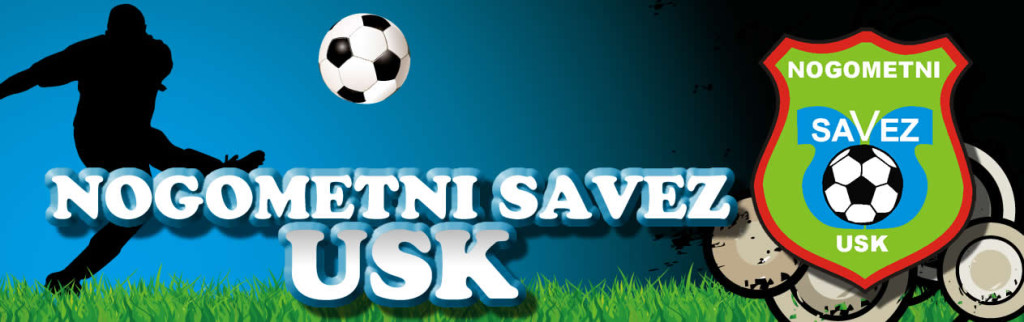 Nominovani igrači omladinskih selekcija za dodjelu priznanja na manifestaciji „Izbor Nogometaša/Nogometašice za 2016 godinu“PERSPEKTIVNI PIONIRI  Br.Prezime i ImeKlub1Šarić HuseNK Sloga 372Alešević HasanNK Vitez Bužim3Cinac HamzaNK Željezničar4Balčinović AdijanNK Mladost V5Ibradžić SandiNK Mladost V6Keranović ErvinNK Krajišnik7Rizvić ArminFC ABC8Harbaš AmirNK Ćoralići9Amidžić AdisNK Omladinac 7510Nazić AdisNK Gomila11Halkić EmilNK Gomila12Krkić AlmedinNK Podgrmeč13Čunjalo KenanNK Podgrmeč14Kumalić AnelNK Podgrmeč15Hadžić EnsarNK Ključ16Pašić EdvinNK Sloga Otoka17Čavkić AjmarOFK Bihać18Ajkić AjdinNK Omladinac S19Delić AdnanNK Borac20Kalabić NaifNK Bajer 9921Tičević ZinedinNK Bajer 9922Fejsal ĐananGNK Bratstvo23Kecman MilanNK Mladost 3824Jaganjac RamoNK Mladost 3825Čataković BenjaminOFŠ Krajina26Zelić SuadNK Jedinstvo27Alagić NerminNK Podgrmeč28Gverić MigenaŽNK Željezničar 2011